April 3, 2022PRELUDE, OPENING PRAYER, WELCOME, & ANNOUNCEMENTSWORSHIP IN SONGSong: “In The Secret”Verse 1:  In the secret in the quiet place, In the stillness You are thereIn the secret in the quiet hour, I wait only for You 'Cause I want to know You moreChorus:  I want to know You, I want to hear Your voiceI want to know You more, I want to touch You I want to see Your face, I want to know You moreVerse 2: I am reaching for the highest goal, That I might receive the prizePressing onward, Pushing every hindrance aside Out of my way, 'Cause I want to know You moreSong: “Ring Them Bells” Bob DylanSong: “To Know You More,” To know you in all of your glory, to love you with all that I am.With all of my heart, lord this is my prayer: To know you more.To know you in all of your mercy, to trust you with all that I am.With all of my heart, Lord, this is my prayer: To know you more.PRAYER OF CONFESSION, PARDON, AND PEACE Holy God, you pour yourself upon us, within us, and around us.  You give yourself that we might know life as sacred and good.  You love us and invite us to love you back.  Yet, we are prone to distractions and deceptions about what makes life fulfilling.  We aren't always clear how to return your love, and we fail to love consistently our neighbors as ourselves.  Forgive us, we ask, and renew us by your Spirit.  For we pray this in the name of Jesus Christ.  Amen  ISAIAH 43:16-2116 Thus says the Lord, who makes a way in the sea, a path in the mighty waters,17 who brings out chariot and horse, army and warrior; they lie down, they cannot rise,they are extinguished, quenched like a wick:18 Do not remember the former things,or consider the things of old.19 I am about to do a new thing; now it springs forth, do you not perceive it? I will make a way in the wilderness and rivers in the desert. 20 The wild animals will honour me, the jackals and the ostriches; for I give water in the wilderness,   rivers in the desert, to give drink to my chosen people,21   the people whom I formed for myself so that they might declare my praise._____________________________________1 CCLI Song # 1810119 Andy Park/© 1995 Mercy  Vineyard Publishing (Admin. by Integrity Music) /For use solely with the SongSelect® Terms of Use. All rights reserved. www.ccli.com CCLI License # 11353163JOHN 12:1-8Six days before the Passover Jesus came to Bethany, the home of Lazarus, whom he had raised from the dead. 2There they gave a dinner for him. Martha served, and Lazarus was one of those at the table with him. 3Mary took a pound of costly perfume made of pure nard, anointed Jesus’ feet, and wiped them with her hair. The house was filled with the fragrance of the perfume. 4But Judas Iscariot, one of his disciples (the one who was about to betray him), said, 5‘Why was this perfume not sold for three hundred denarii and the money given to the poor?’ 6(He said this not because he cared about the poor, but because he was a thief; he kept the common purse and used to steal what was put into it.) 7Jesus said, ‘Leave her alone. She bought it so that she might keep it for the day of my burial. 8You always have the poor with you, but you do not always have me.’SERMON*HYMN: #224, “When I Survey the Wondrous Cross” JOYS & CONCERNS, PRAYERS OF THE CHURCH, LORD’S PRAYER	Lord, in your mercy… Hear our prayers.OFFERING: Thank you for supporting our ministries!PRAYER OF GREAT THANKSGIVING*HYMN: I Will Love You (Michael Ambler)Verse 1: You are the mighty One robed in majestyYou are the Prince of Peace the risen Christ in meThough I was lost in sin You came to earth for meTo give Your life that precious life, So I could live with TheeChorus: I will love You for all eternity, You have saved me and You've set this captive freeI will serve You You have brought me to this place’ And I will tell all of Your mercy and Your graceVerse 2: On the cross at Calvary, Your blood poured out for meAs the curtain tore and the earth did shake, With Your authorityHoly men were raised from their tombs, And the earth stood still in shockA centurion on his knees exclaimed, Surely this is the Son of GodVerse 3: Very soon You will come again, To collect the bride You loveAnd Your righteousness will reveal to all, The glory of Your SonWith eyes of fire and many crowns on head, You will ride that great white horseOn Your robe and thigh it will be said, King of kings and Lord of lordsBENEDICTION POSTLUDE2 CCLI Song # 2780131/ Michael Ambler/ © 1999 Rejoice Publishing & Productions/ For use solely with the SongSelect® Terms of Use. All rights reserved. www.ccli.com  CCLI License # 11353163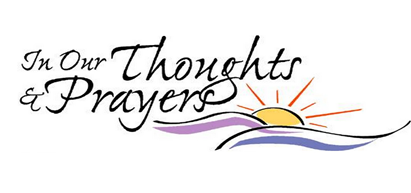 PRAYER LISTTo add to our prayer list please email Pastor Tim with a brief description of your prayer.  Please indicate if you would like the prayer to be listed on an ongoing basis.  tim.hare@trumbullcc.org. Rita & Bob Bennett, Pastor Tim’s Aunt & Uncle, experiencing health concernsChip Warren, recovering from surgeryMitchel Archer, continued recovery and help with new prostheses  Muirgheal Coffin, continued struggles with her seizure disorderThe Donohue Family, grieving the loss of Richard TenHakenThe Cunha Family, grieving the loss of their beautiful daughter ChelseaThe family of John Dinely who passed away on Feb. 6The family of Jen Svelnys whose father, Algis, passed away on Feb. 14.  Mary Balogh, on hospice care with cancerLinda Mancinelli, cancer free and recovering well from surgery! Sue and Tom Hill, grieving the loss of Sue’s mother, Kay KisellDouglas Mihalko, Karolina Szabo’s son’s brother-in-law, diagnosed with cancer